Министерство образования и науки Самарской областиГБПОУ «ПОВОЛЖСКИЙ ГОСУДАРСТВЕННЫЙ КОЛЛЕДЖ»Типовое заданиедля оценки освоения итоговых образовательных результатов профессионального модуляПМ.03 ЭКСПЛУАТАЦИЯ ОБЪЕКТОВ СЕТЕВОЙ ИНФРАСТРУКТУРЫ09.02.06Сетевое и системно администрированиеКОМПЕТЕНТНОСТНО-ОРИЕНТИРОВАННОЕ ЗАДАНИЕ № 1В процессе выполнения задания Вам необходимо произвести настройку виртуальных машин в программной среде OracleVirtualBox в соответствии с заданием. В процессе выполнения задания Вы можете обращаться к индивидуальным приложениям к экзамену, хранящимся в указанной экспертной комиссией директории. В процессе выполнения задания Вам не разрешено обращаться к посторонним информационным источникам, Интернет-источникам. При возникновении проблем в процессе выполнения задания, Вы можете обратиться к экспертнойкоммиссии с вопросом.Установите имена компьютеров в соответствии со схемойНастройте IP-адресацию в соответствии со схемойАвтоматизируйте удаленный доступ на хосте OUT-CLI с использованием bash-скриптов:Автоматизируйте доступ к сетевым хранилищам на клиентских рабочих станциях:Скрипт «mount_share» должен осуществлять монтирование сетевого хранилища.Скрипт должен находиться в /opt/scripts.Пользователь должен иметь возможность вызывать скрипты без указания путей.Настройте сервис автоматической конфигурации хостов на L-RTR-A в соответствии с требованиями:Машинам L-CLI-A, L-CLI-B должны быть присвоены: IP адреса из диапазона .50 - .150 соответствующей сетиДоменное имя соответствующей организацииШлюз по умолчанию соответствующей сетиDNS сервер соответствующей организацииDNS записи должны динамически добавляться и удаляться при выдаче адресов средствами DHCP. Настройте службу DNS для сети Left на сервере L-SRV:Имя зоныwsr.leftФайлы зон должны находиться в каталоге /var/wsr/Прямое и обратное разрешение имен должно быть реализовано для всех адресовВсе компьютеры сети Left должны автоматически разрешать имена в соответствие с таблицей 1Настройте трансляцию адресовВсе исходящие во внешнюю сеть соединения должны получать адрес источника, равный адресу соответствующего выходного интерфейса FW. На L-SRV создайте каталог /opt/samba/. Организуйте общий доступ к каталогу с помощью Samba:Разделяемый ресурс должен называться “Share”Пользователи, аутентифицированные как smbuser:smbpass , должны получать доступ на чтение и записьВсе файлы, создаваемые в директории, должны получать права «0700» Разрешите гостевой доступ с правами только для чтения.Настройте клиентские машины организацииКлиенты должны иметь доступ к разделяемым ресурсам своей организацииСкрипт «mount_share» должен использоваться для подключения разделяемого ресурса в каталог /opt/shareРазверните TFTP сервер на L-SRV.Используйте /opt/tftp-share в качестве корневого каталогаВсе хосты организации “Left” должны иметь доступ на чтение и записьНастройте site-to-siteVPN и удаленный доступ на основе технологии OpenVPN:Общие параметры для соединенийL-FW выступает в качестве VPN-сервераИспользуйте TLS-шифрованиеИспользуйте сжатиеИспользуйте TCPпротоколRSA ключи должны храниться в каталоге /opt/vpn/keysсоответствующего сервера\клиента.Удаленный доступOpenVPNИспользуется устройство типа TUNСервер использует порт 1200Подключенные клиенты должны получать IP адреса из пула 10.2.2.0/24После успешного подключения к VPN-шлюзу весь трафик OUT-CLI должен проходить через туннель (в том числе и трафик, направленный в сеть OUT)Все хосты организации Left должны быть доступны через VPNНа сервере L-SRV установите и настройте систему мониторинга Cacti:В случае, если потребуется настроить аутентификацию, используйте пользователя “admin” и пароль Skills39Доступ к главной панели мониторинга должен осуществляться через URL http://172.16.20.100:80Настройте сбор информации с L-FW, L-RTR-X и L-SRV с применением протокола SNMPv2:Загрузка центрального процессораИспользование оперативной памятиИспользование дискового пространстваИспользование сетевых интерфейсовТаблица 1. Правила разрешения имен для DNS-сервера организации «Left»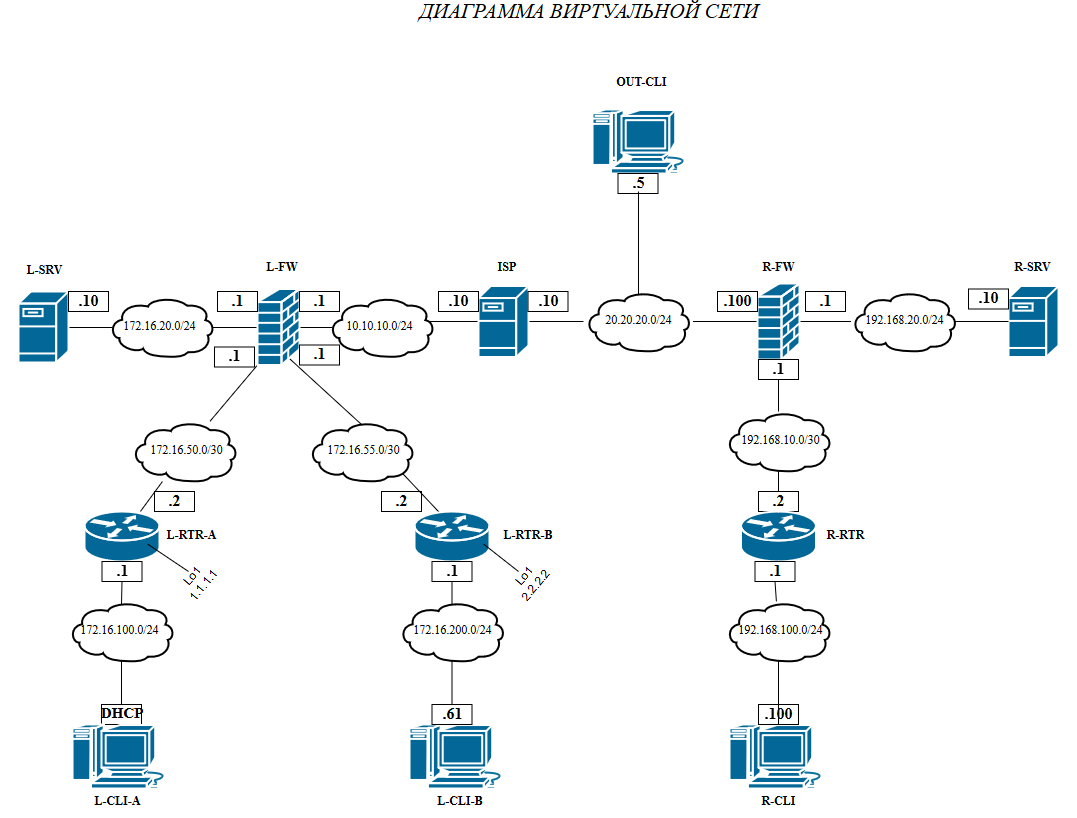 ХостDNS-имяL-SRVsrv.wsr.left; wsr.left; L-RTR-Artr-a.wsr.leftL-RTR-Brtr-b.wsr.leftL-RTR-Xrtr-x.wsr.leftL-FWfw.wsr.left; tunnel.wsr.left